Our Lady of Peace School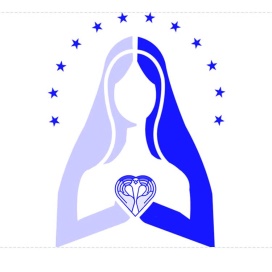 690 Mount Olivet RoadWheeling, WV  26003304-242-1383   Fax: 304-243-5410Dear Parents,Each 7/8 OLP student needs to get 22 service hours. As a part of this, each student needs to spend a few hours at Catholic Charities. There is a signup sheet in the 8th grade room. Only 4 students can go in one time slot along with, at least, 1 parent. Please have your child sign up as soon as possible.Thank youMrs. SchneidThe following dates are available:November 10, 2019 8:00 A.M.-11:00 A.MNovember 10, 2019 11:00 A.M.-2:00 P.M.December 8, 2019 8:00 A.M.-11:00 A.M.December 8, 2019 11:00 A.M.-2:00 P.M.January 12, 2020 8:00 A.M.-11:00 A.M.January 12, 2020 11:00-A.M.-2:00 P.M.February 9, 2020 8:00-A.M. -11:00 A.M.February 9, 2020 11:00 A.M.-2:00 P.M.March 8, 2020 8:00 A.M.-11:00 A.M.March 8, 2020 11:00 A.M.-2:00 P.M.